Your recent request for information is replicated below, together with our response.A recent review of Speed Camera’s found that the speed camera situated on the B7078, Lesmahagow nr South Lodge should remain active for the following reason “as the reduction in injury collisions and speeds suggest that this site is effective” (FOI 24-1137)Please supply the data which was used to form these conclusions. For example – injury collisions from 1/1/23 till 31/3/23 compared to 1/1/24 till 31/3/24. Also, what data was used to determine there was “a reduction in speed”  The data which Safety Cameras Scotland used to form these conclusions come from the Stats19 collision data which is submitted by Police Scotland. The STATS19 database is a collection of all road traffic accidents that resulted in a personal injury and were reported to the police within 30 days of the accident. As well as the collision data Safety Cameras Scotland finance speed surveys to be undertaken by Tracsis at each of our sites on an annual basis. The speed surveys allow us to monitor existing enforcement sites or review new locations. This involves the laying of pneumatic tubes across the road which gathers data. The data in relation to B7078, Lesmahagow nr South Lodge has been attached separately as a PDF. The site began enforcing in 2016. The most recent site review was undertaken in 2023. The data used to inform the decision was for the previous 5 years, 2018-2022. Injury collisions have been provided from 2006 - 2022 and are consistently and significantly below the baseline with national trend taken into account. Until the 2022 survey, speeds were also significantly below the baseline and below the speed limit. It was established that the new technology used in the 2022 speed survey provided inaccurate data, so this should be discounted. As we stated previously the data shows a reduction in injury collisions and speeds suggest that this site is very effective and should remain.If you require any further assistance, please contact us quoting the reference above.You can request a review of this response within the next 40 working days by email or by letter (Information Management - FOI, Police Scotland, Clyde Gateway, 2 French Street, Dalmarnock, G40 4EH).  Requests must include the reason for your dissatisfaction.If you remain dissatisfied following our review response, you can appeal to the Office of the Scottish Information Commissioner (OSIC) within 6 months - online, by email or by letter (OSIC, Kinburn Castle, Doubledykes Road, St Andrews, KY16 9DS).Following an OSIC appeal, you can appeal to the Court of Session on a point of law only. This response will be added to our Disclosure Log in seven days' time.Every effort has been taken to ensure our response is as accessible as possible. If you require this response to be provided in an alternative format, please let us know.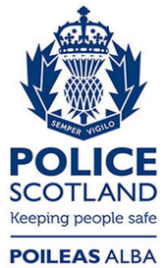 Freedom of Information ResponseOur reference:  FOI 24-1278Responded to:  15 May 2024